任我行—教育建筑考察深圳站地址；深圳    时间；2023年9月23-24日【行程特色】中国教育建筑设计的试验田，从2020年起，8+1新校园行动计划、百校焕新等一系列动作，使深圳吸引了国内外大批优秀设计机构，涌现出大批杰出的校园设计作品。今年4月，我们组织的“2023中小学校园环境设计与创新年度国际论坛”邀请全球有影响力的设计师分享了自己的教育建筑设计实践和心得，并参观了7所深圳的中小学。上次的学校考察是以深圳当地设计机构的作品为主，本期“任我行”将带大家再次走进深圳，参访几所国内外其他地区设计机构的作品，并由来自日本、西班牙、香港、内陆的主创设计师带队讲解自己的作品，感受他们对教育建筑不同的思考【行程安排】【项目介绍】深圳市第六幼儿园【项目介绍】深圳市第六幼儿园是中国首家WELL健康建筑“铂金级”认证学校。它在设计的全过程中，不仅考虑教育建筑的逻辑，还叠加了健康建筑的逻辑，使这所幼儿园具有着超前的设计理念，将对儿童的友好和尊重实实在在地落实到设计中。
幼儿园采用无障碍设计，现代节能设计，节水节电设计，绿色建筑设计。其中绿色建筑设计策略包括，室内外环境质量提升、节材节能设计等。
9月23日上午，深圳六幼主创设计师，香港绿建科技的创始人张智栋博士，也是中国绿色建筑与节能委员会委员，将为您详解他是如何考虑设计中的健康问题的。六幼的张晓波园长也将为我们介绍六幼如何以爱为基础，使教育理念与设计理念高度融合。
深圳国际交流学院【项目介绍】深圳国际交流学院是清华大学李晓东教授的作品，整个作品充满了学院派的对建筑逻辑的清晰深入的思考。作品以生长的建筑为主题，在校园、自然和城市的层面，呈现出有机、弹性的组合。在校园内部，则通过水平和垂直两个维度上，通过交错生成多种空间组合机制，通过规则与自由之间的平衡，创造出更加丰富的校园空间形态。使校园空间既有秩序，又有弹性。整个设计举重若轻，将多维度有机复杂的关系统一在简单的建筑语言中，体现了设计者对事物本质的把握。福田中学【项目介绍】福田中学是福田新校园行动计划8+1建筑联展中的高密度之王，这个项目的挑战是——如何在如此高密度的地段内营造一个亲切宜人充满想象力的校园空间。reMIX设计设置了空中活动圈“THE LOOP”，它不是一个简单的连廊系统，而是一个由楼梯、坡道、大阶梯、架空层、屋面花园、攀岩墙等串联起来的连贯的社交空间体系。它连接了校园中最为公共的使用功能（教学区灵活教室，宿舍共享学习区，露天阶梯教室），这一系列非正式集合空间和创新启发式的学习空间，鼓励师生之间的交流、共享与碰撞随时随地自然地发生。生态校园的设计也使这个学校生机勃勃。
今年9月1日福田中学才正式投入运营，因此我们9月的参访或许是福田中学的“首秀”，reMIX的两位创始合伙人陈忱的演讲配合Nicola Saladino的带队讲解，也将是深入了解项目设计始末的最好途径。
爱文学校深圳校区【项目介绍】爱文学校深圳校区是将塘朗工业园区的五座旧楼更新成为一个包括幼儿园、小学及初中的现代校园。如何在室外空间极端狭小的老旧工业园区内提供学校所需的操场与户外活动空间，是本项目面临的最大挑战。大道设计在极为有限的空间中，遵循质朴简洁、自然有趣的原则，因地制宜、变废为宝、辗转腾挪，最大限度地设置了户外运动及游戏场所，并顺利获得深圳教育部门的办学许可。在满足功能要求的同时，他们保持了高雅的调性，彰显了爱文学校的贵族气质深圳南山外国语学校科华学校【项目介绍】建筑师将南山外国语学校的校园构想为一座流线型、水平向的花园，与它所服务的城市住宅群落的密集、垂直纵向感形成强烈对比。他们设计的校园建筑追逐着场地中每一寸从钢筋混凝土森林（周边住宅区）里透出的光，沿着整个场地东侧缓缓地延展至西侧。而这些蜿蜒曲折的教学带之间衍生出了流动性的、序列性的户外活动空间，成为每个教学组团量身定制的庭院。这个流线型的学校为社区增添了浪漫诗意。罗湖未来学校【项目介绍】罗湖未来学校它的未来感究竟体现在哪里？高科技？智能化？日本著名设计师日比野拓先生却在这个项目中给出了完全相反的答案。他认为未来学校看似需要高科技的加入，而高科技的发展却少不了低技术的原材料、手工技术等基础部分。他们的设计方案并没有运用大量高科技手段彰显未来感，而是尽量利用自然的通风，降低设备的使用率，利用植物的设计方案一定程度上调节酷热与寒冷，这些看起来很简单，却是我们应该抓住的本质，是一直延伸到未来的坚持。这个项目在教育界获得一片赞誉，令教育工作者耳目一新，然而它的详细方案却鲜有露出，这次考察，日比野设计中国项目总负责人Mari Sasaki将带队讲解设计的细节，让我们有机会对这所未来学校一窥究竟。【演讲嘉宾】陈忱：reMIX临界工作室创始合伙人。
毕业于清华大学建筑系，2010年获得伦敦建筑联盟学院景观城市学专业硕士学位，2013年获得哈佛设计学院景观建筑专业硕士学位，并获得当年最高毕业生设计奖。获得法国国际可持续建筑设计竞赛一等奖以及两次美国景观建筑学会优胜奖（2011，2013）等。在清华大学，宾夕法尼亚大学等院校担任建筑设计及景观设计课导师。
张智栋：香港绿建科技顾问有限公司创始人，香港大学建筑学博士，香港科技大学工商管理硕士，教授级高级工程师，深圳市孔雀计划人才，中国绿色建筑委员会委员。可持续建筑和健康建筑设计专家，香港、澳门、深圳、东莞等地的绿色建筑评审专家。 张晓波：深圳市第六幼儿园党支部书记、园长，深圳市学前教育“苗圃工程”名园长，华南师范大学现代远程教育学前教育专业“学业导师”，广东省学前教育评估专家，广东省教育学会学前教育专业委员会精英讲师，罗湖区学前教育协会副会长。【学术领队】张智栋：香港绿建科技顾问有限公司创始人，香港大学建筑学博士，香港科技大学工商管理硕士，教授级高级工程师，深圳市孔雀计划人才，中国绿色建筑委员会委员。可持续建筑和健康建筑设计专家，香港、澳门、深圳、东莞等地的绿色建筑评审专家。Nicola Saladino：reMIX临界工作室创始合伙人，巴塞罗那理工学校建筑学硕士，伦敦建筑联盟学院（AA）景观城市学专业硕士。
曾在多个西班牙活跃的事务所中进行设计实践。曾在宾夕法尼亚大学、中央美术学院和清华大学进行设计课教学。也在建筑联盟学院、Veritas大学（哥斯达黎加）、麻省理工学院和香港大学主导城市参数化设计研究的专题教学。
佐佐木真理Mari Sasaki：株式会社日比野设计 董事，日比野设计（深圳）有限公司 董事，中国项目总负责人。毕业于日本早稻田大学理工学科大学院，取得硕士学位证书。在日比野设计从事设计师工作已有20余年，将日比野设计的“幼儿园不是游乐园”、“不过度设计”、“有一点危险设计”的理念落实于中国儿童建筑空间类项目，指导施工现场，目标打造真正为了孩子们的教育环境。主办单位:任我行工作组《灵犀空间》杂志社东方智赢管理有限公司青年建筑未来空间设计北京利晶艺林文化传播有限公司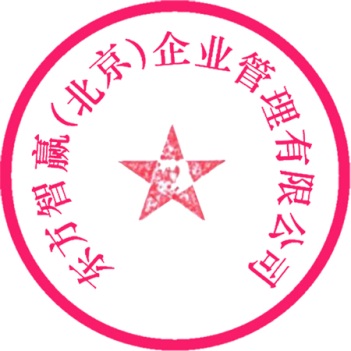 东方智赢（北京）企业管理有限公司                                                                           2023年9月参  会  报  名  表注：表中带有“﹡”的项目是您必须填写的项目，请您认真填写。谢谢合作！参 会 说 明一、本次会议会务组设在东方智赢（北京）企业管理有限公司、未来空间设计二、考察费用：报名参加费用为￥3580元／人，（费用包括组织费、大巴费、考察费、演讲人、两天午餐费等）9月10日前报名早鸟价为3180.三、会务组账户信息：收款单位：东方智赢（北京）企业管理有限公司开 户 行：中国工商银行北京光华路支行帐    号：0200 2086 0920 0050 124款汇出后请将报名表和汇款底联复印件一并传真至：(010) 6442 9311，会务组确认到款后，即发《参会报到通知》，其中将详细注明参会编号、报到时间、报到地点等事项。四、因有大量的组织工作需要提前准备和落实，请务必在9月13日之前报名交款。为保证会务工作顺利进行。五、参会人员如需住宿，请提前一周与会务组联系。会务组将作统一安排（费用自理）。报名电话：李惠武133 1125 7001 010-5105 6545 50428304@qq.com9月23日（周六）上午开营仪式及嘉宾演讲开营仪式，主办方致辞陈忱 演讲 张智栋 演讲张晓波 演讲参观深圳第六幼儿园（张智栋带队）9月23日（周六）下午参观深圳国际交流学院参观福田中学（Nicola Saladino带队）9月24日（周日）上午参观爱文学校深圳校区参观深圳南山外国语学校科华学校9月24日（周日）下午参观罗湖未来学校（Mari Sasaki带队讲解）学员总结交流会乘车前往深圳宝安国际机场﹡单位名称﹡地    址﹡邮    编﹡姓    名﹡性别﹡职务/职称﹡电 话﹡付款方式银行汇款         ②微信/支付宝      ③支票（限北京市）银行汇款         ②微信/支付宝      ③支票（限北京市）银行汇款         ②微信/支付宝      ③支票（限北京市）﹡发    票□增值税专用发票  □增值税普通发票   （请于9月13日前将开票信息发送给会务组） □增值税专用发票  □增值税普通发票   （请于9月13日前将开票信息发送给会务组） □增值税专用发票  □增值税普通发票   （请于9月13日前将开票信息发送给会务组） ﹡发    票注：本次会议费发票由东方智赢（北京）企业管理有限公司开具注：本次会议费发票由东方智赢（北京）企业管理有限公司开具注：本次会议费发票由东方智赢（北京）企业管理有限公司开具﹡住    宿会议酒店为深圳秋果酒店(深圳皇岗口岸店)，房间价格480元/间（含双早），地址：深圳市，福田区，福田南路 32 号会议酒店为深圳秋果酒店(深圳皇岗口岸店)，房间价格480元/间（含双早），地址：深圳市，福田区，福田南路 32 号会议酒店为深圳秋果酒店(深圳皇岗口岸店)，房间价格480元/间（含双早），地址：深圳市，福田区，福田南路 32 号﹡住    宿从9月   日入住，预定   晚    单间   标间，预计    日退房从9月   日入住，预定   晚    单间   标间，预计    日退房从9月   日入住，预定   晚    单间   标间，预计    日退房